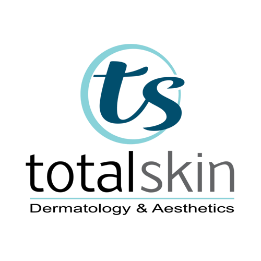 Microneedling with Platelet-Rich Plasma (PRP)SkinPen Microneedling, also known as collagen induction therapy, is a minimally invasive skin rejuvenation procedure that helps minimize the signs of aging, improve the appearance of acne scars, and rejuvenates aging skin.What to ExpectThis procedure causes controlled micro-injuries that stimulate the body’s natural wound healing process. The micro-injuries trigger the release of cytokines and growth factors that lead to remodeling of collagen and elastin. With the addition of PRP, you get 8 times better the results.The procedure will begin with an application of topical numbing cream to the treatment area.  While your treatment area is numbing, a specialist will perform a blood draw where we will then separate blood platelets and prepare the enriched plasma (growth factors) for use during your procedure. Once the treatment area is numb, your skin will be cleaned and the Microneedling procedure will begin.  During this time, you will feel minor discomfort as the device glides across the skin.Immediately after the procedure you may experience redness, pinpoint bleeding, dryness, tightness, or tenderness. These symptoms will typically subside within a few days, similar to a sunburn. Other symptoms can include rough skin, itching or peeling/flaking of the treatment area. You will begin seeing results almost immediately following your treatment. You will notice a more even, radiant complexion. As collagen production continues over the next few weeks, your skin will continue to gradually improve. For optimal results it is recommended to have a series of 3 treatments spaced 4 weeks apart. Individual results will vary depending on skin condition and health. Pre-TreatmentAvoid sun exposure and stop topical retinoid therapy 24 hours prior to the procedure. Must wait 6 months following oral isotretinoin (Accutane) use before receiving treatment.Post-TreatmentWithin the first 72 hours post-treatment you should avoid sweaty exercise and sun exposure. Avoid washing the treatment area for the next 12 hours or until the following morning. Avoid cleansing brushes and exfoliants, such as Retinol/Retin-A or AHA/BHA, until all sensitivity has subsided.The day of treatment you will be given a topical hydrogel ‘Lift’. Apply this to the treatment area as needed.The following morning apply the provided topical gel ‘Rescue’ to the treatment area 2-3 times a day.Notify your provider of any signs of infection such as an increase in redness, warmth, itching, or pus formation. This would typically happen within a day or two after the treatment. Or any signs of an allergic reaction.ContradictionsPregnancy or nursingActive skin cancer in the treatment area(s)Open wounds, sores, or irritated skin in the treatment area(s)An allergy to stainless steel or anestheticsHemorrhagic (bleeding) disorder or hemostatic (bleeding) dysfunctionCurrently taking isotretinoin (Accutane) or have taken within the past 6 monthsPrecautionsActinic keratosis (AKs)Active acneCollagen vascular diseases or cardiac abnormalitiesDiabetesEczema PsoriasisContact dermatitis Immunosuppressive therapyRaised mole in the treatment areaRosaceaActive bacterial or fungal infectionActive viral herpes simplex infections (cold sores)WartsKeloid scarsAnticoagulants (blood thinners)SclerodermaWound-healing deficienciesAdverse EventsSkin striaeCold soresHyperpigmentation or hypopigmentationNo change in scars, lines, or wrinkles